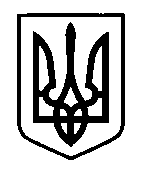 УКРАЇНАПрилуцька міська радаЧернігівська областьУправління освіти Про організоване завершення 2021-2022 навчального року у закладах загальної середньої освіти Відповідно до Закону України «Про внесення  змін до деяких законодавчих актів  України у сфері освіти» від 24.03.2022 №2157-IX,  наказів Міністерства освіти і науки від 28.02.2022 №232 «Про звільнення від державної підсумкової атестації учнів, які завершують здобуття початкової та базової загальної середньої освіти у 2021/2022 навчальному році»,  від 28.03.2022 № 274 «Про деякі питання організації здобуття загальної середньої освіти та освітнього процесу в умовах воєнного стану в Україні», від 01.04.2022 № 290 «Про затвердження методичних рекомендацій щодо окремих питань завершення 2021/2022 навчального року», листа  Міністерства освіти і науки України від  29.03.2022 № 1/3725-22 «Про організацію освітнього процесу в початковій школі в умовах воєнного стану»,НАКАЗУЮ:Директорам закладів  загальної середньої освіти: Завершити навчальний рік для здобувачів освіти 1-11 класів відповідно до структури навчального року, визначеної попередньо – 03 червня  2022 року. Забезпечити виконання освітніх програм, навчальних програм та навчального плану за рахунок ущільнення навчального матеріалу, організації самостійної навчальної діяльності учнів, додаткових консультацій з використанням технологій дистанційного навчання та внести відповідні зміни до календарно - тематичного планування з предметів інваріантної та варіативної складової навчального плану закладу освіти для забезпечення якісного виконання програм без урахування показників з кількості днів. Провести підсумкове оцінювання навчальних досягнень учнів  відповідно до Методичних  рекомендацій, затверджених наказом МОН України від  01.04.2022 №290. Завершити оформлення шкільної документації (класних журналів, свідоцтв досягнень, табелів навчальних досягнень учнів)  не пізніше 10 червня 2022 року. Передбачити під час підготовки календарно-тематичного планування на 2022-2023  навчальний рік збільшення навчального часу на узагальнення, закріплення навчального матеріалу за попередній рік та індивідуальну роботу з учнями, які з різних причин не були охоплені навчанням у період воєнного стану в Україні. Зробити запис «звільнений(а)» у відповідних документах про освіту випускникам 4-х, 9-х  та 11-х класів.   Узагальнити питання завершення поточного навчального року шляхом проведення педагогічних рад.Контроль за виконанням даного наказу залишаю за собою.Заступник начальника управління освіти		             Валентина ХОДЮК	    12    травня  2022  року          НАКАЗ          м. Прилуки                                                № 36